REPÚBLICA DE COLOMBIA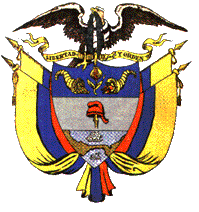 RAMA JUDICIAL DEL PODER PÚBLICOTRIBUNAL ADMINISTRATIVO DE SANTANDERBucaramanga, dos (2) de marzo de dos mil veintidós (2022).Por reunir los requisitos previstos en el artículo 162 de la Ley 1437 de 2017, aplicable por remisión expresa del artículo 120 del Decreto 1333 de 1986, la solicitud de revisión del acuerdo de la referencia, la Sala Unitaria,RESUELVE:PRIMERO: ADMITIR en ÚNICA INSTANCIA, la revisión de acuerdo promovida por el señor NERTHINK MAURICIO AGUILAR HURTADO en su calidad de GOBERNADOR DEL DEPARTAMENTO SANTANDER, con relación a la validez del artículo 1º numeral 4º del Acuerdo No. 027 del 29 de noviembre de 2021, que fijó, una tarifa del 10x1000 para las actividades industriales en el municipio de Málaga, en contraposición al límite establecido en el artículo 33 de la Ley 14 de 1983. SEGUNDO: FIJAR en lista por el término de DIEZ (10) DÍAS, la presente providencia y en la página web del Tribunal Administrativo de Santander, durante los cuales la Representante del Ministerio Público, y cualquier otra persona podrán intervenir para defender o impugnar la constitucionalidad o legalidad del acuerdo y solicitar la práctica de pruebas; conforme lo previsto en el numeral 1º del articulo 121 del Decreto 1333 de 1986. TERCERO: Vencido el término de fijación en lista, reingrese al Despacho para decidir acerca del decreto probatorio, dejando a salvo que, de no existir solicitud de pruebas, se impongan los efectos del numeral 3º del articulo 121 del Decreto 1333 de 1986, esto es, ingrese para dictar sentencia, sin necesidad de auto previo que así lo disponga. CUARTO: Con el fin de mantener la integridad y unicidad del expediente, así como garantizar la seguridad del acceso a la administración de justicia y la tutela judicial efectiva, el Despacho informa a los sujetos procesales los correos, canales y, herramientas institucionales que serán utilizadas para sus actuaciones judiciales: AUDIENCIA VIRTUALES: Plataforma LIFESIZE y soporte a través de la línea telefónica y/o WhatsApp 322-6538568.    RECEPCIÓN DE MEMORIALES:  Se dirigirán al correo electrónico institucional de la Secretaría del Tribunal Administrativo de Santander: ventanillatriadmsan@cendoj.ramajudicial.gov.co.CANAL DIGITAL PARA CONSULTA DE EXPEDIENTES: SAMAI y/o solicitando información a través de mensaje de texto a la línea telefónica 322-6538568.  QUINTO: Por intermedio del Auxiliar Judicial del Despacho, efectúense las anotaciones de rigor en el Sistema de Gestión Judicial SAMAI. NOTIFÍQUESE Y CÚMPLASE.RADICADO:  680012333000-2022-00108-00.MEDIO DE CONTROL:REVISIÓN DE ACUERDO.SOLICITANTE:  NERTHINK MAURICIO AGUILAR HURTADO en su calidad de GOBERNADOR DE SANTANDER.ASUNTO:REVISIÓN DE ACUERDO No. 027 DEL 29 DE NOVIEMBRE DE 2021: “POR MEDIO DEL CUAL SE ADICIONA UNOS INCISOS AL ARTICULO 64 DEL ACUERDO MUNICIPAL No. 020 DE 2012 MODIFICADO POR EL ACUERDO No. 031 DEL 11 DE ENERO DE 2019”.NOTIFICACIONES ELECTRÓNICAS:notificaciones@santander.gov.cointerior@santander.gov.cocontactenos@malaga-santander.gov.co notificacionesjudiciales@malaga-santander.gov.co contactenos@personeriademalaga.gov.co presidencia@concejodemalaga.gov.co AUTO INTERLOCUTORIO:093MAGISTRADA PONENTE:CLAUDIA PATRICIA PEÑUELA ARCE